Publicado en Ciudad de México el 11/03/2024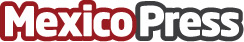 Adaptaciones de Industrias Zubiria transforman el reparto de última milla en MéxicoA través de sus adaptaciones y conversiones, la empresa mexicana agiliza el reparto de productos acompañando a las empresas más importantes de la última milla en MéxicoDatos de contacto:Mariano LópezPR manager5543083099Nota de prensa publicada en: https://www.mexicopress.com.mx/adaptaciones-de-industrias-zubiria-transforman Categorías: Nacional Logística Estado de México Otras Industrias Innovación Tecnológica http://www.mexicopress.com.mx